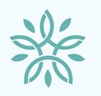 Tracey Brizendine, RDH Orofacial Myofunctional TherapistWelcome! I'm so glad you've chosen Brizendine Myofunctional Therapy and so thankful to be a part of your well-being.

I am committed to providing you with excellent care that is evidence-based, passionately delivered, and always thorough.  I have been in healthcare since 1979 and take great pride in caring for my patients as if they were family! I have included information about my services as it is important to me that you have a comfortable understanding of what Myofunctional Therapy has to offer.

Your initial visit will consist of a comprehensive evaluation.  Following this visit, the cost of your individualized treatment will be discussed.  Myofunctional Therapy may be covered by medical insurance and we will be happy to provide you with the necessary documentation to file your insurance. All payments are due at the time of service.

Please contact me with questions or concerns you have about any aspect of your care.  I look forward to helping you stay well!Sincerely,Tracey Brizendine RDH                          M-W     5608 Parkcrest Drive Suite 250 Austin, TX 78731                                         Thurs   14933 TX-29  Liberty Hill, TX  78642                                            Phone: 737-247-6960  Fax: 833-404-4059Myo4all@gmail.commyo4all.com